     			  Проєкт Р.Коцюбайло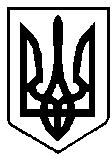     УКРАЇНАВАРАСЬКА МІСЬКА РАДАРІВНЕНСЬКОЇ ОБЛАСТІСьоме скликання( Чергова сесія)Р І Ш Е Н Н Я 07 серпня 2020 року			          				№1944 	З метою впорядкування переліку адміністративних послуг, які надаються через Центр надання адміністративних послуг Вараської міської ради і його віддалене робоче місце, на виконання розпорядження Кабінету Міністрів України від 16.05.2014 № 523-р «Деякі питання надання адміністративних послуг органів виконавчої влади через центри надання адміністративних послуг», керуючись частиною 6 статті 12 Закону України «Про адміністративні послуги», статтею 25, частиною 1 статті 59 Закону України «Про місцеве самоврядування в Україні», Вараська міська рада ВИРІШИЛА:Затвердити Перелік адміністративних послуг, що надаються через Центр надання адміністративних послуг Вараської міської ради згідно з додатком 1.Затвердити Перелік адміністративних послуг, що надаються через віддалене робоче місце Центру надання адміністративних послуг Вараської міської ради у с. Заболоття згідно з додатком 2.	  3. Вважати таким, що втратило чинність, рішення міської ради від 28.11.2017 року № 901 «Про затвердження Переліку адміністративних послуг, які надаються через відділ «Центр надання адміністративних послуг» виконавчого комітету Вараської  міської ради». 	4. Контроль за виконанням цього рішення покласти на  постійну комісію з питань депутатської діяльності, законності та правопорядку.Міський голова                                                  Сергій АНОЩЕНКОДодаток 1							до рішення міської ради							від ___ __________ 2020 року № ____ПЕРЕЛІКадміністративних послуг, що надаються через Центр надання адміністративних послуг Вараської міської радиСекретар ради					Олександр МЕНЗУЛДодаток 2							до рішення міської ради							від ___ __________ 2020 року № ____ПЕРЕЛІКадміністративних послуг, що надаються через віддалене робоче місце Центру надання адміністративних послуг Вараської міської ради у с. ЗаболоттяСекретар ради					Олександр МЕНЗУЛПро затвердження Переліків адміністративних послуг, що надаються через Центр надання адміністративних послуг Вараської міської ради і йоговіддалене робоче місце у с.Заболоття№ з/пНазва адміністративної послугиЗаконодавчі акти України, якими передбачено надання адміністративної послугиПИТАННЯ МІСЦЕВОГО ЗНАЧЕННЯ (АРХІТЕКТУРА, БЛАГОУСТРІЙ, ЖИТЛО ТОЩО)ПИТАННЯ МІСЦЕВОГО ЗНАЧЕННЯ (АРХІТЕКТУРА, БЛАГОУСТРІЙ, ЖИТЛО ТОЩО)ПИТАННЯ МІСЦЕВОГО ЗНАЧЕННЯ (АРХІТЕКТУРА, БЛАГОУСТРІЙ, ЖИТЛО ТОЩО)1Встановлення за погодженням з власником режиму роботи підприємств торгівлі, ресторанного господарства та сфери послуг незалежно від форм власностіЗакон України «Про місцеве самоврядування в Україні»2Видача містобудівних умов та обмежень для проектування об’єкта будівництваЗакон України «Про регулювання містобудівної діяльності»3Внесення змін до містобудівних умов та обмеженьЗакон України «Про регулювання містобудівної діяльності»4Скасування містобудівних умов та обмеженьЗакон України «Про регулювання містобудівної діяльності»5Надання висновку про погодження проекту землеустрою щодо відведення земельної ділянкиЗакон України «Про регулювання містобудівної діяльності»6Присвоєння адреси об’єкту будівництва (після отримання права на виконання будівельних робіт)Закон України «Про регулювання містобудівної діяльності», постанова Кабінету Міністрів України «Деякі питання дерегуляції господарської діяльності» від 27.03.2019 р. № 3677Присвоєння адреси об’єкту будівництва (після прийняття об’єкта в експлуатацію)Закон України «Про регулювання містобудівної діяльності», постанова Кабінету Міністрів України «Деякі питання дерегуляції господарської діяльності» від 27.03.2019 р. № 3678Зміна адреси об’єкта нерухомого майна у разі об’єднання, поділу об’єкта нерухомого майна або виділення частки з об’єкта нерухомого майна)Закон України «Про регулювання містобудівної діяльності», постанова Кабінету Міністрів України «Деякі питання дерегуляції господарської діяльності» від 27.03.2019 р. № 3679Видача будівельного паспорта забудови земельної ділянкиЗакон України «Про регулювання містобудівної діяльності»10Внесення змін до будівельного паспорта забудови земельної ділянкиЗакон України «Про регулювання містобудівної діяльності»11Відповідність намірів щодо місця розташування тимчасової споруди комплексній схемі розміщення тимчасових спорудЗакон України «Про регулювання містобудівної діяльності»12Видача паспорта прив’язки тимчасових споруд для провадження підприємницької діяльностіЗакон України «Про регулювання містобудівної діяльності»13Внесення змін до паспорта прив'язки тимчасової споруди для провадження підприємницької діяльності (у частині ескізів фасадів)Закон України «Про регулювання містобудівної діяльності»14Продовження терміну дії паспорта прив'язки тимчасової споруди для провадження підприємницької діяльностіЗакон України «Про регулювання містобудівної діяльності»15Надання викопіювання з топографо-геодeзичного плану м.ВарашЗакон України «Про регулювання містобудівної діяльності»16Визначення розміру пайової участі об’єкта будівництваЗакон України «Про внесення змін до деяких законодавчих актів України щодо стимулювання інвестиційної діяльності в Україні»17Надання дозволу на розміщення зовнішньої рекламиЗакон України «Про рекламу»18Надання дозволу на порушення об’єктів благоустроюЗакон України «Про благоустрій населених пунктів»19Надання ордеру на видалення зелених насадженьЗакон України «Про благоустрій населених пунктів»20Надання дозволу на перепоховання останків померлогоЗакони України «Про місцеве самоврядування в Україні», «Про поховання та похоронну справу»21Надання довідок громадянам, які потребують поліпшення житлових умовЖитловий кодекс Української РСР22Взяття громадян на облік потребуючих поліпшення житлових умовЖитловий кодекс Української РСР23Внесення змін в облікові справи громадян, що потребують поліпшення житлових умовЖитловий кодекс Української РСР24Зняття громадян з обліку потребуючих поліпшення житлових умовЖитловий кодекс Української РСРЗЕМЕЛЬНІ ПИТАННЯЗЕМЕЛЬНІ ПИТАННЯЗЕМЕЛЬНІ ПИТАННЯ25Надання дозволу на розроблення проекту землеустрою щодо відведення  земельної ділянки комунальної власності у власність або в оренду фізичним особам для будівництва і обслуговування жилого будинку, господарських будівель і споруд (присадибна ділянка)  Земельний кодекс України,Закон України «Про землеустрій»26Надання дозволу на розроблення проекту землеустрою щодо відведення земельної ділянки комунальної власності у власність або в оренду фізичним  особам для ведення особистого селянського господарства та / або садівництва, індивідуального дачного будівництваЗемельний кодекс України,Закон України «Про землеустрій»27Надання дозволу на розроблення проекту землеустрою щодо відведення        земельної ділянки комунальної власності у власність або в оренду фізичним  особам для будівництва індивідуальних гаражівЗемельний кодекс України,Закон України «Про землеустрій»28Затвердження проекту землеустрою щодо відведення земельної ділянки  комунальної власності у власність або в оренду фізичним особам для           будівництва і обслуговування жилого будинку, господарських будівель і   споруд (присадибна ділянка)Земельний кодекс України,Закон України «Про землеустрій»29Затвердження проекту землеустрою щодо відведення земельної ділянки комунальної власності у власність або в оренду фізичним особам для будівництва індивідуальних гаражівЗемельний кодекс України,Закон України «Про землеустрій»30Затвердження проекту землеустрою щодо відведення земельної ділянки комунальної власності у власність або в оренду фізичним особам для ведення особистого селянського господарства та/ або садівництва, індивідуального  дачного будівництваЗемельний кодекс України,Закон України «Про землеустрій»31Надання дозволу на розроблення проекту землеустрою щодо відведення        земельної ділянки комунальної власності  в оренду фізичним особам, фізичним   особам – підприємцям та юридичним особам (під об’єктами нерухомого майна)Земельний кодекс України,Закон України «Про землеустрій»32Затвердження проекту землеустрою щодо відведення земельної ділянки  комунальної власності в оренду фізичним особам, фізичним особам –    підприємцям та юридичним особам (під об’єктами нерухомого майна)Земельний кодекс України,Закон України «Про землеустрій»33Надання згоди на розроблення технічної документації із землеустрою щодо поділу та об’єднання земельних ділянок комунальної власності фізичним  особам, фізичними особам – підприємцям та юридичним особамЗемельний кодекс України,Закон України «Про землеустрій»34Затвердження технічної документації із землеустрою щодо поділу та    об’єднання  земельних ділянок комунальної власності фізичним особам,     фізичним особам підприємцям та юридичним особамЗемельний кодекс України,Закон України «Про землеустрій»35Надання дозволу на розроблення проекту землеустрою щодо відведення земельної ділянки комунальної власності, цільове призначення якої   змінюється, фізичним особам, фізичним особам – підприємцям та юридичним особамЗемельний кодекс України,Закон України «Про землеустрій»36Затвердження проекту землеустрою щодо відведення земельної ділянки комунальної власності, цільове призначення якої змінюється, фізичним особам, фізичним особам – підприємцям та юридичним особамЗемельний кодекс України,Закон України «Про землеустрій»37Надання дозволу на розроблення технічної документації із землеустрою щодо встановлення (відновлення) меж земельної ділянки в натурі (на місцевості)Земельний кодекс України,Закон України «Про землеустрій»38Затвердження технічної документації із землеустрою щодо встановлення (відновлення) меж земельної ділянки в натурі (на місцевості)Земельний кодекс України,Закон України «Про землеустрій»39Надання дозволу на розроблення проекту землеустрою щодо відведення земельної ділянки комунальної власності  в постійне користуванняЗемельний кодекс України,Закон України «Про землеустрій»40Затвердження проекту землеустрою щодо відведення земельної ділянки комунальної власності  в постійне користуванняЗемельний кодекс України,Закон України «Про землеустрій»41Поновлення права користування земельної ділянки комунальної власності (поновлення договору оренди) фізичним особам, фізичним особам –  підприємцям та юридичним особамЗемельний кодекс України,Закони України «Про землеустрій», «Про оренду землі»42Надання згоди на передачу в суборенду орендованої земельної ділянки (або її частини) фізичним особам, фізичним особам – підприємцям або юридичним особамЗемельний кодекс України,Закони України «Про землеустрій», «Про оренду землі»43Припинення права користування земельною ділянкою, наданої раніше на умовах оренди фізичним особам, фізичним особам – підприємцям або юридичним особамЗемельний кодекс України,Закони України «Про землеустрій», «Про оренду землі»44Припинення права постійного користування земельною ділянкою юридичним особамЗемельний кодекс України,Закон України «Про землеустрій»45Надання дозволу на розроблення проекту землеустрою щодо відведення земельної ділянки комунальної власності у власність шляхом її продажу та/або про надання дозволу на проведення експертної грошової оцінки земельної  ділянки фізичним особам, фізичним особам – підприємцям та юридичним особам (під об’єктами нерухомого майна)Земельний кодекс України,Закон України «Про землеустрій»46Затвердження проекту землеустрою щодо відведення земельної ділянки комунальної власності у власність шляхом її продажу та/або продаж земельної  ділянки несільськогосподарського призначення у власність фізичним особам,  фізичним особам – підприємцям та юридичним особам (під об’єктами нерухомого майна)Земельний кодекс України,Закон України «Про землеустрій»47Надання дозволу на розроблення проекту землеустрою щодо відведення  земельної ділянки комунальної власності  в постійне користування об’єднанню співвласників багатоквартирного будинку (ОСББ)Земельний кодекс України,Закон України «Про землеустрій»48Затвердження проекту землеустрою щодо відведення земельної ділянки комунальної власності  в постійне користування об’єднанню співвласників багатоквартирного будинку (ОСББ)Земельний кодекс України,Закон України «Про землеустрій»49Внесення змін до рішення міської ради, пов’язаного із земельними  правовідносинами фізичної особи, фізичної особи – підприємця або юридичної особи (уточнення площі, кадастрового номеру, адреси земельної ділянки, категорії земель, технічна помилка)Закон України «Про місцеве самоврядування в Україні»50Затвердження проекту землеустрою щодо відведення земельної ділянки комунальної власності  у власність або в оренду фізичним особам (юридичним) для ведення фермерського господарстваЗемельний кодекс України,Закон України «Про землеустрій»51Затвердження проекту землеустрою щодо відведення земельної ділянки комунальної власності  в оренду для будівництва і обслуговування багатоквартирного житлового будинку з об’єктами торгово- розважальної та ринкової інфраструктуриЗемельний кодекс України,Закон України «Про землеустрій»52Затвердження технічної документації із землеустрою щодо встановлення (відновлення) меж земельної ділянки в натурі (на місцевості) та передачі її у власність та/або в оренду, та/або постійне користування Земельний кодекс України,Закон України «Про землеустрій»53Надання земельної ділянки в оренду фізичним особам, фізичним особам –   підприємцям та юридичним особам (під об’єктами нерухомого майна)Земельний кодекс України,Закони України «Про землеустрій», «Про оренду землі»54Надання довідок незайнятому населенню про відсутність земельних ділянок для ведення ОСГ для пред’явлення в міський центр зайнятостіЗакони України «Про особисте селянське господарство», «Про зайнятість населення»СІМ’Я, ДІТИСІМ’Я, ДІТИСІМ’Я, ДІТИ55Підготовка клопотання про присвоєння почесного звання «Мати-героїня»Указ Президента України «Про почесні звання України»56Надання посвідчення батьків та дитини з багатодітної сім’їЗакон України «Про охорону дитинства»57Надання посвідчення дитини з багатодітної сім’ї з досягненням 6-річного віку.Закон України «Про охорону дитинства»58Надання посвідчення дитини з багатодітної сім’ї з досягненням 14-річного віку.Закон України «Про охорону дитинства»59Надання дублікату посвідчення батьків та дитини з багатодітної сім’їЗакон України «Про охорону дитинства»60Надання (продовження терміну дії) посвідчення батьків та дитини з багатодітної сім’ї (18-23 роки)Закон України «Про охорону дитинства»61Надання довідки про те, що посвідчення батьків та дитини з багатодітної сім’ї не видавалосяЗакон України «Про охорону дитинства»62Продовження терміну дії посвідчення батьківЗакон України «Про охорону дитинства»63Оздоровлення дітей пільгових категорійЗакон України «Про оздоровлення та відпочинок дітей»РЕЄСТРАЦІЯ АКТІВ ЦИВІЛЬНОГО СТАНУРЕЄСТРАЦІЯ АКТІВ ЦИВІЛЬНОГО СТАНУРЕЄСТРАЦІЯ АКТІВ ЦИВІЛЬНОГО СТАНУ64Державна реєстрація народженняЗакон України «Про державну реєстрацію актів цивільного стану»65Державна реєстрація шлюбуЗакон України «Про державну реєстрацію актів цивільного стану»66Державна реєстрація розірвання шлюбу за спільною заявою подружжя, яке не має дітейЗакон України «Про державну реєстрацію актів цивільного стану»67Державна реєстрація зміни іменіЗакон України «Про державну реєстрацію актів цивільного стану»68Державна реєстрація смертіЗакон України «Про державну реєстрацію актів цивільного стану»69Внесення змін до актових записів цивільного стану, їх поновлення та анулюванняЗакон України «Про державну реєстрацію актів цивільного стану»РЕЄСТРАЦІЯ/ЗНЯТТЯ З РЕЄСТРАЦІЇ МІСЦЯ ПРОЖИВАННЯ ОСОБИРЕЄСТРАЦІЯ/ЗНЯТТЯ З РЕЄСТРАЦІЇ МІСЦЯ ПРОЖИВАННЯ ОСОБИРЕЄСТРАЦІЯ/ЗНЯТТЯ З РЕЄСТРАЦІЇ МІСЦЯ ПРОЖИВАННЯ ОСОБИ70Реєстрація місця проживання особиЗакон України «Про свободу пересування та вільний вибір місця проживання в Україні»71Зняття з реєстрації місця проживання особиЗакон України «Про свободу пересування та вільний вибір місця проживання в Україні»72Видача довідки про реєстрацію місця проживання особиЗакон України «Про свободу пересування та вільний вибір місця проживання в Україні»73Внесення до паспорта громадянина України відомостей про зміну нумерації будинків, перейменування вулиць (проспектів, бульварів, площ, провулків, кварталів тощо), населених пунктів, адміністративно-територіальних одиниць, зміни в адміністративно-територіальному устроїЗакон України «Про свободу пересування та вільний вибір місця проживання в Україні»74Видача довідки про зняття з реєстрації місця проживанняЗакон України «Про свободу пересування та вільний вибір місця проживання в Україні»75Реєстрація місця перебування особиЗакон України «Про свободу пересування та вільний вибір місця проживання в Україні»ПАСПОРТНІ ПОСЛУГИПАСПОРТНІ ПОСЛУГИПАСПОРТНІ ПОСЛУГИ76Вклеювання до паспорта громадянина України (зразка 1994 року) фотокартки при досягненні 25- і 45-річного вікуПостанова Верховної Ради України «Про затвердження положень про паспорт громадянина України та про паспорт громадянина України для виїзду за кордон»77Оформлення і видача паспорта громадянина України з безконтактним електронним носієм вперше після досягнення 14-річного вікуЗакони України «Про порядок виїзду з України і в’їзду в Україну громадян України», «Про Єдиний державний демографічний реєстр та документи, що підтверджують громадянство України, посвідчують особу чи її спеціальний статус»78Оформлення і видача паспорта громадянина України з безконтактним електронним носієм у разі обміну паспорта громадянина України зразка 1994 року (у формі книжечки) у зв’язку:- зі зміною інформації, внесеної до паспорта (прізвища, імені, по батькові, дати народження, місця народження);- виявлення помилки в інформації, внесеної до паспорта;- непридатності паспорта для подальшого використання;- якщо особа досягла 25- чи 45-річного віку та не звернулася в установленому законодавством порядку не пізніше як через місяць після досягнення відповідного віку для вклеювання до паспорта громадянина України зразка 1994 року нових фотокарток;- у разі обміну паспорта громадянина України зразка 1994 року на паспорт з безконтактним електронним носієм (за бажанням).Закони України «Про порядок виїзду з України і в’їзду в Україну громадян України», «Про Єдиний державний демографічний реєстр та документи, що підтверджують громадянство України, посвідчують особу чи її спеціальний статус»79Оформлення і видача паспорта громадянина України з безконтактним електронним носієм у зв’язку з втратою/викраденням паспорта  громадянина України зразка 1994 року (у формі книжечки)Закони України «Про порядок виїзду з України і в’їзду в Україну громадян України», «Про Єдиний державний демографічний реєстр та документи, що підтверджують громадянство України, посвідчують особу чи її спеціальний статус»80Оформлення і видача паспорта громадянина України з безконтактним електронним носієм у разі обміну паспорта громадянина України (у формі картки) у зв’язку:- зі зміною інформації внесеної до паспорта, крім додаткової змінної інформації;- отримання реєстраційного номера облікової картки платника податків з Державного реєстру фізичних осіб – платників податків (РНОКПП) або повідомлення про відмову від прийняття зазначеного номера (за бажанням);- виявлення помилки в інформації, внесеній до паспорта; - закінчення строку дії паспорта;- непридатності паспорта для подальшого використанняЗакони України «Про порядок виїзду з України і в’їзду в Україну громадян України», «Про Єдиний державний демографічний реєстр та документи, що підтверджують громадянство України, посвідчують особу чи її спеціальний статус»81Оформлення і видача паспорта громадянина України з безконтактним електронним носієм у зв’язку з втратою/викраденням паспорта  громадянина України з безконтактним електронним носіємЗакони України «Про порядок виїзду з України і в’їзду в Україну громадян України», «Про Єдиний державний демографічний реєстр та документи, що підтверджують громадянство України, посвідчують особу чи її спеціальний статус»82Оформлення і  видача паспорта громадянина України для виїзду за кордон з безконтактним електронним носіємЗакони України «Про порядок виїзду з України і в’їзду в Україну громадян України», «Про Єдиний державний демографічний реєстр та документи, що підтверджують громадянство України, посвідчують особу чи її спеціальний статус»83Оформлення і  видача паспорта громадянина України для виїзду за кордон з безконтактним електронним носієм у зв’язку з обміном у разі:1) зміни інформації, внесеної до паспорта для виїзду за кордон;2) виявлення помилки в інформації, внесеній до паспорта для виїзду за кордон;3) закінчення строку дії паспорта для виїзду за кордон;4) непридатності паспорта для виїзду за кордон для подальшого використання  Закони України «Про порядок виїзду з України і в’їзду в Україну громадян України», «Про Єдиний державний демографічний реєстр та документи, що підтверджують громадянство України, посвідчують особу чи її спеціальний статус»84Оформлення і  видача паспорта громадянина України для виїзду за кордон з безконтактним електронним носієм замість втраченого або викраденогоЗакони України «Про порядок виїзду з України і в’їзду в Україну громадян України», «Про Єдиний державний демографічний реєстр та документи, що підтверджують громадянство України, посвідчують особу чи її спеціальний статус»85Оформлення і видача паспорта громадянина України з безконтактним електронним носієм вперше особі у віці з 14 до 18 років з одночасною реєстрацією у Державному реєстрі фізичних осіб – платників податківЗакони України «Про порядок виїзду з України і в’їзду в Україну громадян України», «Про Єдиний державний демографічний реєстр та документи, що підтверджують громадянство України, посвідчують особу чи її спеціальний статус»РЕЄСТРАЦІЯ БІЗНЕСУРЕЄСТРАЦІЯ БІЗНЕСУРЕЄСТРАЦІЯ БІЗНЕСУ86Державна реєстрація створення юридичної особи (крім громадського формування)Закон України «Про державну реєстрацію юридичних осіб, фізичних осіб - підприємців та громадських формувань»87Державна реєстрація створення відокремленого підрозділу юридичної особи (крім громадського формування)Закон України «Про державну реєстрацію юридичних осіб, фізичних осіб - підприємців та громадських формувань»88Державна реєстрація припинення відокремленого підрозділу юридичної особи (крім громадського формування)Закон України «Про державну реєстрацію юридичних осіб, фізичних осіб - підприємців та громадських формувань»89Державна реєстрація змін до відомостей про відокремлений підрозділ юридичної особи ( крім громадського формування) Закон України «Про державну реєстрацію юридичних осіб, фізичних осіб - підприємців та громадських формувань»90Державна реєстрація рішення про припинення юридичної особи (крім громадського формування)Закон України «Про державну реєстрацію юридичних осіб, фізичних осіб - підприємців та громадських формувань»91Державна реєстрація рішення про відміну рішення про припинення юридичної особи (крім громадського формування)Закон України «Про державну реєстрацію юридичних осіб, фізичних осіб - підприємців та громадських формувань»92Державна реєстрація зміни складу комісії з припинення (комісії з реорганізації, ліквідаційної комісії) юридичної особи (крім громадського формування)Закон України «Про державну реєстрацію юридичних осіб, фізичних осіб - підприємців та громадських формувань»93Державна реєстрація переходу юридичної особи на діяльність на підставі модельного статуту (крім громадського формування) Закон України «Про державну реєстрацію юридичних осіб, фізичних осіб - підприємців та громадських формувань»94Державна реєстрація переходу юридичної особи з модельного статуту на діяльність на підставі власного установчого документа (крім громадського формування)Закон України «Про державну реєстрацію юридичних осіб, фізичних осіб - підприємців та громадських формувань»95Державна реєстрація припинення юридичної особи в результаті її ліквідації (крім громадського формування)Закон України «Про державну реєстрацію юридичних осіб, фізичних осіб - підприємців та громадських формувань»96Державна реєстрація припинення юридичної особи в результаті її реорганізації (крім громадського формування)Закон України «Про державну реєстрацію юридичних осіб, фізичних осіб - підприємців та громадських формувань»97Державна реєстрація рішення про виділ юридичної особи (крім громадського формування)Закон України «Про державну реєстрацію юридичних осіб, фізичних осіб - підприємців та громадських формувань»98Державна реєстрація фізичної особи підприємцемЗакон України «Про державну реєстрацію юридичних осіб, фізичних осіб - підприємців та громадських формувань»99Державна реєстрація припинення підприємницької діяльності фізичної особи — підприємця за її рішеннямЗакон України «Про державну реєстрацію юридичних осіб, фізичних осіб - підприємців та громадських формувань»100Державна реєстрація припинення підприємницької діяльності фізичної особи — підприємця у зв’язку із смертюЗакон України «Про державну реєстрацію юридичних осіб, фізичних осіб - підприємців та громадських формувань»101Державна реєстрація змін до відомостей про юридичну особу, що містяться в Єдиному державному реєстрі юридичних осіб, фізичних осіб - підприємців та громадських формувань, у тому числі змін до установчих документів юридичної особи (крім громадського формування)Закон України «Про державну реєстрацію юридичних осіб, фізичних осіб - підприємців та громадських формувань»102Державна реєстрація включення відомостей про юридичну особу, зареєстровану до 01 липня 2004 р., відомості про яку не містяться в Єдиному державному реєстрі юридичних осіб, фізичних осіб- підприємців та громадських формувань (крім громадського формування)Закон України «Про державну реєстрацію юридичних осіб, фізичних осіб - підприємців та громадських формувань»103Державна реєстрація змін до відомостей про фізичну особу – підприємця, що містяться в Єдиному державному реєстрі юридичних осіб, фізичних осіб - підприємців та громадських формуваньЗакон України «Про державну реєстрацію юридичних осіб, фізичних осіб - підприємців та громадських формувань»104Державна реєстрація включення відомостей про фізичну особу - підприємця, зареєстровану до 01 липня 2004 р., відомості про яку не містяться в Єдиному державному реєстрі юридичних осіб, фізичних осіб - підприємців та громадських формуваньЗакон України «Про державну реєстрацію юридичних осіб, фізичних осіб - підприємців та громадських формувань»105Виправлення помилок, допущених у відомостях Єдиного державного реєстру юридичних осіб та фізичних осіб -підприємців та громадських формуваньЗакон України «Про державну реєстрацію юридичних осіб, фізичних осіб - підприємців та громадських формувань»106Видача виписки з Єдиного державного реєстру юридичних осіб, фізичних осіб — підприємців та громадських формувань у паперовій формі для проставляння апостилюЗакон України «Про державну реєстрацію юридичних осіб, фізичних осіб - підприємців та громадських формувань»107Видача витягу з Єдиного державного реєстру юридичних осіб, фізичних осіб — підприємців та громадських формуваньЗакон України «Про державну реєстрацію юридичних осіб, фізичних осіб - підприємців та громадських формувань»108Видача  документів, що містяться в реєстраційній справі відповідної юридичної особи, громадського формування, що не має статусу юридичної особи, фізичної особи — підприємцяЗакон України «Про державну реєстрацію юридичних осіб, фізичних осіб - підприємців та громадських формувань»109Підтвердження відомостей про кінцевого бенефіціарного власника юридичної особиЗакон України «Про державну реєстрацію юридичних осіб, фізичних осіб - підприємців та громадських формувань»РЕЄСТРАЦІЯ СТАТУТІВ ТЕРИТОРІАЛЬНИХ ГРОМАД, ГРОМАДСЬКИХ ФОРМУВАНЬРЕЄСТРАЦІЯ СТАТУТІВ ТЕРИТОРІАЛЬНИХ ГРОМАД, ГРОМАДСЬКИХ ФОРМУВАНЬРЕЄСТРАЦІЯ СТАТУТІВ ТЕРИТОРІАЛЬНИХ ГРОМАД, ГРОМАДСЬКИХ ФОРМУВАНЬ110Державна реєстрація статуту територіальної громадиЗакон України «Про місцеве самоврядування в Україні», Постанова Кабінету Міністрів України від 27.07.1998 № 1150 «Про затвердження Положення про державну реєстрацію статутів територіальних громад»111Державна реєстрація змін до статуту територіальної громадиЗакон України «Про місцеве самоврядування в Україні», Постанова Кабінету Міністрів України від 27.07.1998 № 1150 «Про затвердження Положення про державну реєстрацію статутів територіальних громад»112Скасування державної реєстрації статуту територіальної громадиЗакон України «Про місцеве самоврядування в Україні», Постанова Кабінету Міністрів України від 27.07.1998 № 1150 «Про затвердження Положення про державну реєстрацію статутів територіальних громад»113Видача дубліката свідоцтва про державну реєстрацію статуту територіальної громадиЗакон України «Про місцеве самоврядування в Україні», Постанова Кабінету Міністрів України від 27.07.1998 № 1150 «Про затвердження Положення про державну реєстрацію статутів територіальних громад»114Державна реєстрація створення громадського об’єднанняЗакон України «Про громадське об’єднання»;Закон України «Про державну реєстрацію юридичних осіб, фізичних осіб – підприємців та громадських формувань»115Державної реєстрація включення відомостей про громадське об'єднання, зареєстроване до 01 липня 2004 року, відомості про яке не містяться в Єдиному державному реєстрі юридичних осіб, фізичних осіб – підприємців та громадських формуваньЗакон України «Про громадське об’єднання»;Закон України «Про державну реєстрацію юридичних осіб, фізичних осіб – підприємців та громадських формувань»116Державна реєстрація змін до відомостей про громадське об'єднання, що містяться в Єдиному державному реєстрі юридичних осіб, фізичних осіб – підприємців та громадських формувань, у тому числі змін до установчих документівЗакон України «Про громадське об’єднання»;Закон України «Про державну реєстрацію юридичних осіб, фізичних осіб – підприємців та громадських формувань»117Державна реєстрація створення відокремленого підрозділу громадського об'єднанняЗакон України «Про громадське об’єднання»;Закон України «Про державну реєстрацію юридичних осіб, фізичних осіб – підприємців та громадських формувань»118Державної реєстрація внесення змін до відомостей про відокремлений підрозділ громадського об'єднанняЗакон України «Про громадське об’єднання»;Закон України «Про державну реєстрацію юридичних осіб, фізичних осіб – підприємців та громадських формувань»119Державна реєстрація рішення про припинення громадського об'єднанняЗакон України «Про громадське об’єднання»;Закон України «Про державну реєстрацію юридичних осіб, фізичних осіб – підприємців та громадських формувань»120Державна реєстрація рішення про відміну рішення про припинення громадського об'єднанняЗакон України «Про громадське об’єднання»;Закон України «Про державну реєстрацію юридичних осіб, фізичних осіб – підприємців та громадських формувань»121Державна реєстрація рішення про виділ громадського об'єднанняЗакон України «Про громадське об’єднання»;Закон України «Про державну реєстрацію юридичних осіб, фізичних осіб – підприємців та громадських формувань»122Державна реєстрація  зміни складу комісії з припинення (комісії з реорганізації, ліквідаційної комісії) громадського об'єднанняЗакон України «Про громадське об’єднання»;Закон України «Про державну реєстрацію юридичних осіб, фізичних осіб – підприємців та громадських формувань»123Державна реєстрація припинення громадського об'єднання в результаті його реорганізаціїЗакон України «Про громадське об’єднання»;Закон України «Про державну реєстрацію юридичних осіб, фізичних осіб – підприємців та громадських формувань»124Державна реєстрація припинення громадського об'єднання в результаті його ліквідаціїЗакон України «Про громадське об’єднання»;Закон України «Про державну реєстрацію юридичних осіб, фізичних осіб – підприємців та громадських формувань»125Державна реєстрація припинення відокремленого підрозділу громадського об'єднанняЗакон України «Про громадське об’єднання»;Закон України «Про державну реєстрацію юридичних осіб, фізичних осіб – підприємців та громадських формувань»126Державна реєстрація створення організації роботодавців, об’єднання організацій роботодавцівЗакон України «Про організації роботодавців, їх об'єднання, права і гарантії їх діяльності»;Закон України «Про державну реєстрацію юридичних осіб, фізичних осіб – підприємців та громадських формувань»127Державна реєстрація припинення організації роботодавців, об’єднання організацій роботодавців в результаті реорганізаціїЗакон України «Про організації роботодавців, їх об'єднання, права і гарантії їх діяльності»;Закон України «Про державну реєстрацію юридичних осіб, фізичних осіб – підприємців та громадських формувань»128Державна реєстрація рішення про припинення організації роботодавців, об’єднання організацій роботодавців  Закон України «Про організації роботодавців, їх об'єднання, права і гарантії їх діяльності»;Закон України «Про державну реєстрацію юридичних осіб, фізичних осіб – підприємців та громадських формувань»129Державна реєстрація зміни складу комісії з припинення (комісії з реорганізації, ліквідаційної комісії) організації роботодавців, об’єднання організацій роботодавцівЗакон України «Про організації роботодавців, їх об'єднання, права і гарантії їх діяльності»;Закон України «Про державну реєстрацію юридичних осіб, фізичних осіб – підприємців та громадських формувань»130Державна реєстрація припинення організації роботодавців, об’єднання організацій роботодавців в результаті ліквідаціїЗакон України «Про організації роботодавців, їх об'єднання, права і гарантії їх діяльності»;Закон України «Про державну реєстрацію юридичних осіб, фізичних осіб – підприємців та громадських формувань»131Державна реєстрація змін до відомостей про організацію роботодавців, об’єднання організацій роботодавців, що містяться в Єдиному державному реєстрі юридичних осіб, фізичних осіб – підприємців та громадських формувань, у тому числі змін до установчих документівЗакон України «Про організації роботодавців, їх об'єднання, права і гарантії їх діяльності»;Закон України «Про державну реєстрацію юридичних осіб, фізичних осіб – підприємців та громадських формувань»132Державна реєстрація включення відомостей про організацію роботодавців, об’єднання організацій роботодавців, зареєстровані до 01 липня 2004 року, відомості про які не містяться в Єдиному державному реєстрі юридичних осіб, фізичних осіб – підприємців та громадських формуваньЗакон України «Про організації роботодавців, їх об'єднання, права і гарантії їх діяльності»;Закон України «Про державну реєстрацію юридичних осіб, фізичних осіб – підприємців та громадських формувань»133Державна реєстрація створення професійної спілки, організації професійних спілок, об’єднання професійних спілокЗакон України «Про професійні спілки, їх права та гарантії діяльності»;Закон України «Про державну реєстрацію юридичних осіб, фізичних осіб – підприємців та громадських формувань»134Державна реєстрація припинення професійної спілки, організації професійних спілок, об’єднання професійних спілок в результаті реорганізаціїЗакон України «Про професійні спілки, їх права та гарантії діяльності»;Закон України «Про державну реєстрацію юридичних осіб, фізичних осіб – підприємців та громадських формувань»135Державна реєстрація рішення про припинення професійної спілки, організації професійних спілок, об’єднання професійних спілокЗакон України «Про професійні спілки, їх права та гарантії діяльності»;Закон України «Про державну реєстрацію юридичних осіб, фізичних осіб – підприємців та громадських формувань»136Державна реєстрація зміни складу комісії з припинення (комісії з реорганізації, ліквідаційної комісії) професійної спілки, організації професійних спілок, об’єднання професійних спілокЗакон України «Про професійні спілки, їх права та гарантії діяльності»;Закон України «Про державну реєстрацію юридичних осіб, фізичних осіб – підприємців та громадських формувань»137Державна реєстрація припинення професійної спілки, організації професійних спілок, об’єднання професійних спілок в результаті ліквідаціїЗакон України «Про професійні спілки, їх права та гарантії діяльності»;Закон України «Про державну реєстрацію юридичних осіб, фізичних осіб – підприємців та громадських формувань»138Державна реєстрація змін до відомостей про професійну спілку, організацію професійних спілок, об’єднання професійних спілок, що містяться в Єдиному державному реєстрі юридичних осіб, фізичних осіб – підприємців та громадських формувань, у тому числі змін до установчих документівЗакон України «Про професійні спілки, їх права та гарантії діяльності»;Закон України «Про державну реєстрацію юридичних осіб, фізичних осіб – підприємців та громадських формувань»139Державна реєстрація включення відомостей про професійну спілку, об’єднання професійних спілок, організацію професійних спілок, зареєстровані до 01 липня 2004 року, відомості про які не містяться в Єдиному державному реєстрі юридичних осіб, фізичних осіб – підприємців та громадських формуваньЗакон України «Про професійні спілки, їх права та гарантії діяльності»;Закон України «Про державну реєстрацію юридичних осіб, фізичних осіб – підприємців та громадських формувань»140Державна реєстрація створення структурного утворення політичної партіїЗакон України «Про політичні партії в Україні»Закон України «Про державну реєстрацію юридичних осіб, фізичних осіб – підприємців та громадських формувань»141Державна реєстрація припинення структурного утворення політичної партії в результаті його реорганізаціїЗакон України «Про політичні партії в Україні»Закон України «Про державну реєстрацію юридичних осіб, фізичних осіб – підприємців та громадських формувань»142Державна реєстрація рішення про припинення структурного утворення політичної партіїЗакон України «Про політичні партії в Україні»Закон України «Про державну реєстрацію юридичних осіб, фізичних осіб – підприємців та громадських формувань»143Державна реєстрація зміни складу комісії з припинення (комісії з реорганізації, ліквідаційної комісії) структурного утворення політичної партіїЗакон України «Про політичні партії в Україні»Закон України «Про державну реєстрацію юридичних осіб, фізичних осіб – підприємців та громадських формувань»144Державна реєстрація припинення структурного утворення політичної партії в результаті його ліквідаціїЗакон України «Про політичні партії в Україні»Закон України «Про державну реєстрацію юридичних осіб, фізичних осіб – підприємців та громадських формувань»145Державна реєстрація змін до відомостей про структурне утворення політичної партії, що містяться в Єдиному державному реєстрі юридичних осіб, фізичних осіб – підприємців та громадських формуваньЗакон України «Про політичні партії в Україні»Закон України «Про державну реєстрацію юридичних осіб, фізичних осіб – підприємців та громадських формувань»146Державна реєстрація включення відомостей про структурне утворення політичної партії, зареєстроване до 01 липня 2004 року, відомості про яке не містяться в Єдиному державному реєстрі юридичних осіб, фізичних осіб – підприємців та громадських формуваньЗакон України «Про політичні партії в Україні»Закон України «Про державну реєстрацію юридичних осіб, фізичних осіб – підприємців та громадських формувань»147Державна реєстрація створення творчої спілки,територіального осередку творчої спілкиЗакон України «Про професійних творчих працівників та творчі спілки»;Закон України «Про державну реєстрацію юридичних осіб, фізичних осіб – підприємців та громадських формувань»148Державна реєстрація включення відомостей про творчу спілку, територіальний осередок творчої спілки, зареєстровані до 01 липня 2004 року, відомості про які не містяться в Єдиному державному реєстрі юридичних осіб, фізичних осіб – підприємців та громадських формуваньЗакон України «Про професійних творчих працівників та творчі спілки»;Закон України «Про державну реєстрацію юридичних осіб, фізичних осіб – підприємців та громадських формувань»149Державна реєстрація зміни складу комісії з припинення (комісії з реорганізації, ліквідаційної комісії) творчої спілки, територіального осередку творчої спілкиЗакон України «Про професійних творчих працівників та творчі спілки»;Закон України «Про державну реєстрацію юридичних осіб, фізичних осіб – підприємців та громадських формувань»150Державна реєстрація рішення про припинення творчої спілки, територіального осередку творчої спілкиЗакон України «Про професійних творчих працівників та творчі спілки»;Закон України «Про державну реєстрацію юридичних осіб, фізичних осіб – підприємців та громадських формувань»151Державна реєстрація змін до відомостей про творчу спілку, територіальний осередок творчої спілки, що містяться в Єдиному державному реєстрі юридичних осіб, фізичних осіб – підприємців та громадських формувань, у тому числі змін до установчих документівЗакон України «Про професійних творчих працівників та творчі спілки»;Закон України «Про державну реєстрацію юридичних осіб, фізичних осіб – підприємців та громадських формувань»152Державна реєстрація припинення творчої спілки, територіального осередку творчої спілки в результаті реорганізаціїЗакон України «Про професійних творчих працівників та творчі спілки»;Закон України «Про державну реєстрацію юридичних осіб, фізичних осіб – підприємців та громадських формувань»153Державна реєстрація припинення творчої спілки, територіального осередку творчої спілки в результаті ліквідаціїЗакон України «Про професійних творчих працівників та творчі спілки»;Закон України «Про державну реєстрацію юридичних осіб, фізичних осіб – підприємців та громадських формувань»РЕЄСТРАЦІЯ НЕРУХОМОСТІРЕЄСТРАЦІЯ НЕРУХОМОСТІРЕЄСТРАЦІЯ НЕРУХОМОСТІ154Державна реєстрація права власності на нерухоме майноЗакон України «Про державну реєстрацію речових прав на нерухоме майно та їх обтяжень»155Державна реєстрація іншого (похідного від права власності) речового права на нерухоме майноЗакон України «Про державну реєстрацію речових прав на нерухоме майно та їх обтяжень»156Державна реєстрація обтяжень речового права на нерухоме майноЗакон України «Про державну реєстрацію речових прав на нерухоме майно та їх обтяжень»157Взяття на облік безхазяйного нерухомого майнаЗакон України «Про державну реєстрацію речових прав на нерухоме майно та їх обтяжень»158Внесення запису про скасування державної реєстрації правЗакон України «Про державну реєстрацію речових прав на нерухоме майно та їх обтяжень»159Скасування запису Державного реєстру речових прав на нерухоме майно, скасування державної реєстрації речових прав на нерухоме майно та їх обтяжень, скасування рішення державного реєстратора (за рішенням суду)Закон України «Про державну реєстрацію речових прав на нерухоме майно та їх обтяжень»160Надання інформації з Державного реєстру речових прав на нерухоме майноЗакон України «Про державну реєстрацію речових прав на нерухоме майно та їх обтяжень»161Внесення змін до записів до Державного реєстру речових прав на нерухоме майно у зв’язку з допущенням технічної помилки з вини державного реєстратора прав на нерухоме майноЗакон України «Про державну реєстрацію речових прав на нерухоме майно та їх обтяжень»162Внесення змін до записів до Державного реєстру речових прав на нерухоме майно у зв’язку з допущенням технічної помилки не з вини державного реєстратора прав на нерухоме майноЗакон України «Про державну реєстрацію речових прав на нерухоме майно та їх обтяжень»163Рішення суду про заборону вчинення реєстраційних дій, рішення судів про скасування відповідних рішень судівЗакон України «Про державну реєстрацію речових прав на нерухоме майно та їх обтяжень»164Заява власника об'єкта нерухомого майна про заборону вчинення реєстраційних дій, заява власника об'єкта нерухомого майна про відкликання заяви про заборону вчинення реєстраційних дійЗакон України «Про державну реєстрацію речових прав на нерухоме майно та їх обтяжень»ЗЕМЕЛЬНІ ПИТАННЯ (ПОСЛУГИ ДЕРЖГЕОКАДАСТРУ)ЗЕМЕЛЬНІ ПИТАННЯ (ПОСЛУГИ ДЕРЖГЕОКАДАСТРУ)ЗЕМЕЛЬНІ ПИТАННЯ (ПОСЛУГИ ДЕРЖГЕОКАДАСТРУ)165Внесення до державного земельного кадастру відомостей (змін до них) про земельну ділянкуЗакон України «Про Державний земельний кадастр»166Видача відомостей з документації із землеустрою, що включена до державного фонду документації із землеустроюЗакон України «Про землеустрій»167Виправлення технічної помилки у відомостях з державного земельного кадастру, допущеної органом, що здійснює його ведення, з видачею витягуЗакон України «Про Державний земельний кадастр»168Внесення до державного земельного кадастру відомостей (змін до них) про землі в межах територій адміністративно-територіальних одиниць, з видачею витягуЗакон України «Про Державний земельний кадастр»169Внесення до державного земельного кадастру відомостей про межі частини земельної ділянки, на яку поширюються права суборенди, сервітуту, з видачею витягуЗакон України «Про Державний земельний кадастр»170Внесення до державного земельного кадастру відомостей про обмеження у використанні земель, встановлені законами та прийнятими відповідно до них нормативно-правовими актами, з видачею витягуЗакон України «Про Державний земельний кадастр»171Державна реєстрація земельної ділянки з видачею витягу з державного земельного кадаструЗакон України «Про Державний земельний кадастр»172Видача довідки про наявність та розмір земельної частки (паю), довідки про наявність у державному земельному кадастрі відомостей про одержання у власність земельної ділянки у межах норм безоплатної приватизації за певним видом її цільового призначення (використання)Земельний кодекс України, Закон України «Про державну соціальну допомогу малозабезпеченим сім’ям»173Надання відомостей з державного земельного кадастру у формі викопіювань з кадастрової карти (плану) та іншої картографічної документації державного земельного кадаструЗакон України «Про Державний земельний кадастр»174Надання відомостей з державного земельного кадастру у формі витягу з державного земельного кадастру про землі в межах території адміністративно-територіальних одиницьЗакон України «Про Державний земельний кадастр»175Надання відомостей з державного земельного кадастру у формі витягу з державного земельного кадастру про земельну ділянкуЗакон України «Про Державний земельний кадастр»176Надання відомостей з державного земельного кадастру у формі витягу з державного земельного кадастру про обмеження у використанні земельЗакон України «Про Державний земельний кадастр»177Надання відомостей з державного земельного кадастру у формі довідки, що містить узагальнену інформацію про землі(території)Закон України «Про Державний земельний кадастр»178Видача витягу з технічної документації про нормативну грошову оцінку земельної ділянкиЗакон України «Про оцінку земель»179Видача довідки із звітності з кількісного обліку земель про наявність земель та розподіл їх за власниками земель, землекористувачами, угіддямиЗакон України «Про землеустрій»180Державна реєстрація обмежень у використанні земель з видачею витягуЗакон України «Про Державний земельний кадастр»ПОСЛУГИ СОЦІАЛЬНОГО ХАРАКТЕРУПОСЛУГИ СОЦІАЛЬНОГО ХАРАКТЕРУПОСЛУГИ СОЦІАЛЬНОГО ХАРАКТЕРУ181Надання субсидії для відшкодування витрат на оплату житлово-комунальних послуг, придбання скрапленого газу, твердого та рідкого пічного побутового паливаЗакон України “Про житлово-комунальні послуги”182Надання тимчасової державної допомоги дітям, батьки яких ухиляються від сплати аліментів або не мають можливості утримувати дитину або місце їх проживання невідомеСімейний кодекс України183Призначення одноразової винагороди жінкам, яким присвоєно почесне звання України “Мати-героїня”Закон України «Про державні нагороди»184Прийняття рішення щодо соціального обслуговування особи територіальним центром соціального обслуговування (надання соціальних послуг) Закон України “Про соціальні послуги”185Видача довідки для отримання пільг особам з інвалідністю, які не мають права на пенсію чи соціальну допомогуЗакон України “Про основи соціальної захищеності осіб з інвалідністю в Україні”186Видача довідки про взяття на облік внутрішньо переміщеної особиЗакон України “Про забезпечення прав і свобод внутрішньо переміщених осіб”187Надання державної соціальної допомоги малозабезпеченим сім’ямЗакон України “Про державну соціальну допомогу малозабезпеченим сім’ям”188Надання державної допомоги: у зв’язку з вагітністю та пологами особам, які не застраховані в системі загальнообов’язкового державного соціального страхуванняЗакон України “Про державну допомогу сім’ям з дітьми”189Надання державної допомоги при народженні дитиниЗакон України “Про державну допомогу сім’ям з дітьми”190Надання державної допомоги при усиновленні дитиниЗакон України “Про державну допомогу сім’ям з дітьми”191Надання державної допомоги на дітей, над якими встановлено опіку чи піклуванняЗакон України “Про державну допомогу сім’ям з дітьми”192Надання державної допомоги на дітей одиноким матерямЗакон України “Про державну допомогу сім’ям з дітьми”193Надання державної допомоги особі, яка доглядає за хворою дитиною (допомога на дітей, хворих на тяжкі перинатальні ураження нервової системи, тяжкі вроджені вади розвитку, рідкісні орфанні захворювання, онкологічні, онкогематологічні захворювання, дитячий церебральний параліч, тяжкі психічні розлади, цукровий діабет I типу (інсулінозалежний), гострі або хронічні захворювання нирок IV ступеня, на дитину, яка отримала тяжку травму, потребує трансплантації органа, потребує паліативної допомоги, яким не встановлено інвалідність)Закон України “Про державну допомогу сім’ям з дітьми”194Надання державної допомоги на дітей, які виховуються у багатодітних сім’яхЗакон України “Про охорону дитинства”195Надання державної соціальної допомоги особам з інвалідністю з дитинства та дітям з інвалідністюЗакон України “Про державну соціальну допомогу особам з інвалідністю з дитинства та дітям з інвалідністю ”196Надання надбавки на догляд за особами з інвалідністю з дитинства та дітьми з інвалідністюЗакон України “Про державну соціальну допомогу особам з інвалідністю з дитинства та дітям з інвалідністю ”197Надання державної соціальної допомоги особам, які не мають права на пенсію, та особам з інвалідністюЗакон України “Про державну соціальну допомогу особам, які не мають права на пенсію, та особам з інвалідністю”198Надання державної соціальної допомоги на доглядЗакон України “Про державну соціальну допомогу особам, які не мають права на пенсію, та особам з інвалідністю”199Компенсаційна виплата фізичній особі, яка надає соціальні послугиЗакон України “Про соціальні послуги”200Надання щомісячної компенсаційної виплати непрацюючій особі, яка здійснює догляд за особою з інвалідністю I групи або за особою, яка досягла 80-річного віку Закон України “Про державну соціальну допомогу малозабезпеченим сім’ям”201Надання грошової допомоги особі, яка проживає разом з особою з інвалідністю I чи II групи внаслідок психічного розладу, який за висновком лікарської комісії медичного закладу потребує постійного стороннього догляду, на догляд за неюЗакон України “Про психіатричну допомогу”202Призначення щомісячної адресної грошової допомоги внутрішньо переміщеним особам для покриття витрат на проживання, в тому числі на оплату житлово-комунальних послугЗакон України “Про забезпечення прав і свобод внутрішньо переміщених осіб”203Призначення тимчасової державної допомоги непрацюючій особі, яка досягла пенсійного віку, але не набула права на пенсійну виплату у зв’язку з відсутністю страхового стажуЗакон України „Про загальнообов’язкове державне пенсійне страхування”, „Про внесення змін до деяких законодавчих актів України щодо підвищення пенсій”204Призначення компенсації послуги «муніципальна няня»Постанова Кабінету Міністрів України від 30.01.2019 №68 “Деякі питання надання послуги з догляду за дитиною до трьох років “муніципальна няня”205Видача дозволу опікуну на вчинення правочинів щодо: 1) відмови від майнових прав підопічного;2) видання письмових зобов’язань від імені підопічного;3) укладення договорів, які підлягають нотаріальному посвідченню та (або) державній реєстрації, в тому числі договорів щодо поділу або обміну житлового будинку, квартири;4) укладення договорів щодо іншого цінного майна;5) управління нерухомим майном або майном, яке потребує постійного управління, власником якого є підопічна недієздатна особа;6) передання нерухомого майна або майна, яке потребує постійного управління, власником якого є підопічна недієздатна особа, за договором в управління іншій особі.Цивільний кодекс УкраїниІНШІ ПОСЛУГИІНШІ ПОСЛУГИІНШІ ПОСЛУГИ206Видача експлуатаційного дозволу для провадження діяльності на потужностях (об’єктах) з переробки неїстівних продуктів тваринного походженняЗакон України «Про ветеринарну медицину»207Видача експлуатаційного дозволу оператором ринку, що провадить діяльність, пов’язану з виробництвом та/або зберіганням харчових продуктів тваринного походження Закон України «Про основні принципи та вимоги до безпечності та якості харчових продуктів»208Видача дозволу (санітарного паспорту) на роботи з радіоактивними речовинами та іншими джерелами іонізуючого випромінюванняЗакон України «Про ветеринарну медицину»209Видача дозволу на проведення діагностичних, експериментальних, випробувальних, вимірювальних робіт на підприємствах, в установах та організаціях, діяльність яких пов’язана з використанням джерел неіонізуючого випромінюванняЗакон України «Про забезпечення санітарного та епідемічного благополуччя населення»210Видача дозволу на викиди  забруднюючих речовин в атмосферне повітря стаціонарними джереламиЗакон України «Про охорону атмосферного повітря»211Анулювання дозволу на викиди  забруднюючих речовин в атмосферне повітря стаціонарними джереламиЗакон України «Про охорону атмосферного повітря»212Переоформлення дозволу на викиди  забруднюючих речовин в атмосферне повітря стаціонарними джереламиЗакон України «Про охорону атмосферного повітря»213Реєстрація декларації про відходиЗакон України «Про відходи»214Реєстрація декларації відповідності об’єкта вимогам законодавства з питань пожежної безпекиПостанова Кабінету Міністрів України «Про затвердження Порядку подання і реєстрації декларації відповідності матеріально-технічної бази суб’єкта господарювання вимогам законодавства з питань пожежної безпеки»ЕЛЕКТРОННІ ПОСЛУГИЕЛЕКТРОННІ ПОСЛУГИЕЛЕКТРОННІ ПОСЛУГИ215Надання комплексної послуги «єМалятко», яка складається з таких послуг:Постанова Кабінету Міністрів України від 10.07.2019 №691 «Про реалізацію експериментального проекту щодо створення сприятливих умов для реалізації прав дитини»215державна реєстрація народження та визначення походження дитини;Постанова Кабінету Міністрів України від 10.07.2019 №691 «Про реалізацію експериментального проекту щодо створення сприятливих умов для реалізації прав дитини»215реєстрація місця проживання;Постанова Кабінету Міністрів України від 10.07.2019 №691 «Про реалізацію експериментального проекту щодо створення сприятливих умов для реалізації прав дитини»215призначення допомоги при народженні дитини;Постанова Кабінету Міністрів України від 10.07.2019 №691 «Про реалізацію експериментального проекту щодо створення сприятливих умов для реалізації прав дитини»215призначення допомоги на дітей, які виховуються у багатодітних сім’ях;Постанова Кабінету Міністрів України від 10.07.2019 №691 «Про реалізацію експериментального проекту щодо створення сприятливих умов для реалізації прав дитини»215внесення відомостей про дитину до Реєстру пацієнтів, що ведеться у центральній базі даних електронної системи охорони здоров’я;Постанова Кабінету Міністрів України від 10.07.2019 №691 «Про реалізацію експериментального проекту щодо створення сприятливих умов для реалізації прав дитини»215реєстрація дитини у Державному реєстрі фізичних осіб - платників податків;Постанова Кабінету Міністрів України від 10.07.2019 №691 «Про реалізацію експериментального проекту щодо створення сприятливих умов для реалізації прав дитини»215видача посвідчень батьків багатодітної сім’ї та дитини з багатодітної сім’ї;Постанова Кабінету Міністрів України від 10.07.2019 №691 «Про реалізацію експериментального проекту щодо створення сприятливих умов для реалізації прав дитини»215визначення належності новонародженої дитини до громадянства України;Постанова Кабінету Міністрів України від 10.07.2019 №691 «Про реалізацію експериментального проекту щодо створення сприятливих умов для реалізації прав дитини»215внесення інформації про новонароджену дитину до Єдиного державного демографічного реєстру з присвоєнням унікального номера запису в ньомуПостанова Кабінету Міністрів України від 10.07.2019 №691 «Про реалізацію експериментального проекту щодо створення сприятливих умов для реалізації прав дитини»№ з/пНазва адміністративної послугиЗаконодавчі акти України, якими передбачено надання адміністративної послугиПИТАННЯ МІСЦЕВОГО ЗНАЧЕННЯ (АРХІТЕКТУРА, БЛАГОУСТРІЙ, ЖИТЛО ТОЩО)ПИТАННЯ МІСЦЕВОГО ЗНАЧЕННЯ (АРХІТЕКТУРА, БЛАГОУСТРІЙ, ЖИТЛО ТОЩО)ПИТАННЯ МІСЦЕВОГО ЗНАЧЕННЯ (АРХІТЕКТУРА, БЛАГОУСТРІЙ, ЖИТЛО ТОЩО)1Встановлення за погодженням з власником режиму роботи підприємств торгівлі, ресторанного господарства та сфери послуг незалежно від форм власностіЗакон України «Про місцеве самоврядування в Україні»2Видача містобудівних умов та обмежень для проектування об’єкта будівництваЗакон України «Про регулювання містобудівної діяльності»3Внесення змін до містобудівних умов та обмеженьЗакон України «Про регулювання містобудівної діяльності»4Скасування містобудівних умов та обмеженьЗакон України «Про регулювання містобудівної діяльності»5Надання висновку про погодження проекту землеустрою щодо відведення земельної ділянкиЗакон України «Про регулювання містобудівної діяльності»6Присвоєння адреси об’єкту будівництва (після отримання права на виконання будівельних робіт)Закон України «Про регулювання містобудівної діяльності», постанова Кабінету Міністрів України «Деякі питання дерегуляції господарської діяльності» від 27.03.2019 р. № 3677Присвоєння адреси об’єкту будівництва (після прийняття об’єкта в експлуатацію)Закон України «Про регулювання містобудівної діяльності», постанова Кабінету Міністрів України «Деякі питання дерегуляції господарської діяльності» від 27.03.2019 р. № 3678Зміна адреси об’єкта нерухомого майна у разі об’єднання, поділу об’єкта нерухомого майна або виділення частки з об’єкта нерухомого майна)Закон України «Про регулювання містобудівної діяльності», постанова Кабінету Міністрів України «Деякі питання дерегуляції господарської діяльності» від 27.03.2019 р. № 3679Видача будівельного паспорта забудови земельної ділянкиЗакон України «Про регулювання містобудівної діяльності»10Внесення змін до будівельного паспорта забудови земельної ділянкиЗакон України «Про регулювання містобудівної діяльності»11Відповідність намірів щодо місця розташування тимчасової споруди комплексній схемі розміщення тимчасових спорудЗакон України «Про регулювання містобудівної діяльності»12Видача паспорта прив’язки тимчасових споруд для провадження підприємницької діяльностіЗакон України «Про регулювання містобудівної діяльності»13Внесення змін до паспорта прив'язки тимчасової споруди для провадження підприємницької діяльності (у частині ескізів фасадів)Закон України «Про регулювання містобудівної діяльності»14Продовження терміну дії паспорта прив'язки тимчасової споруди для провадження підприємницької діяльностіЗакон України «Про регулювання містобудівної діяльності»15Надання викопіювання з топографо-геодeзичного плану м.ВарашЗакон України «Про регулювання містобудівної діяльності»16Визначення розміру пайової участі об’єкта будівництваЗакон України «Про внесення змін до деяких законодавчих актів України щодо стимулювання інвестиційної діяльності в Україні»17Надання дозволу на розміщення зовнішньої рекламиЗакон України «Про рекламу»18Надання дозволу на порушення об’єктів благоустроюЗакон України «Про благоустрій населених пунктів»19Надання ордеру на видалення зелених насадженьЗакон України «Про благоустрій населених пунктів»20Надання дозволу на перепоховання останків померлогоЗакони України «Про місцеве самоврядування в Україні», «Про поховання та похоронну справу»21Надання довідок громадянам, які потребують поліпшення житлових умовЖитловий кодекс Української РСР22Взяття громадян на облік потребуючих поліпшення житлових умовЖитловий кодекс Української РСР23Внесення змін в облікові справи громадян, що потребують поліпшення житлових умовЖитловий кодекс Української РСР24Зняття громадян з обліку потребуючих поліпшення житлових умовЖитловий кодекс Української РСРЗЕМЕЛЬНІ ПИТАННЯЗЕМЕЛЬНІ ПИТАННЯЗЕМЕЛЬНІ ПИТАННЯ25Надання дозволу на розроблення проекту землеустрою щодо відведення  земельної ділянки комунальної власності у власність або в оренду фізичним особам для будівництва і обслуговування жилого будинку, господарських будівель і споруд (присадибна ділянка)  Земельний кодекс України,Закон України «Про землеустрій»26Надання дозволу на розроблення проекту землеустрою щодо відведення земельної ділянки комунальної власності у власність або в оренду фізичним  особам для ведення особистого селянського господарства та / або садівництва, індивідуального дачного будівництваЗемельний кодекс України,Закон України «Про землеустрій»27Надання дозволу на розроблення проекту землеустрою щодо відведення        земельної ділянки комунальної власності у власність або в оренду фізичним  особам для будівництва індивідуальних гаражівЗемельний кодекс України,Закон України «Про землеустрій»28Затвердження проекту землеустрою щодо відведення земельної ділянки  комунальної власності у власність або в оренду фізичним особам для           будівництва і обслуговування жилого будинку, господарських будівель і   споруд (присадибна ділянка)Земельний кодекс України,Закон України «Про землеустрій»29Затвердження проекту землеустрою щодо відведення земельної ділянки комунальної власності у власність або в оренду фізичним особам для будівництва індивідуальних гаражівЗемельний кодекс України,Закон України «Про землеустрій»30Затвердження проекту землеустрою щодо відведення земельної ділянки комунальної власності у власність або в оренду фізичним особам для ведення особистого селянського господарства та/ або садівництва, індивідуального  дачного будівництваЗемельний кодекс України,Закон України «Про землеустрій»31Надання дозволу на розроблення проекту землеустрою щодо відведення        земельної ділянки комунальної власності  в оренду фізичним особам, фізичним   особам – підприємцям та юридичним особам (під об’єктами нерухомого майна)Земельний кодекс України,Закон України «Про землеустрій»32Затвердження проекту землеустрою щодо відведення земельної ділянки  комунальної власності в оренду фізичним особам, фізичним особам –    підприємцям та юридичним особам (під об’єктами нерухомого майна)Земельний кодекс України,Закон України «Про землеустрій»33Надання згоди на розроблення технічної документації із землеустрою щодо поділу та об’єднання земельних ділянок комунальної власності фізичним  особам, фізичними особам – підприємцям та юридичним особамЗемельний кодекс України,Закон України «Про землеустрій»34Затвердження технічної документації із землеустрою щодо поділу та    об’єднання  земельних ділянок комунальної власності фізичним особам,     фізичним особам підприємцям та юридичним особамЗемельний кодекс України,Закон України «Про землеустрій»35Надання дозволу на розроблення проекту землеустрою щодо відведення земельної ділянки комунальної власності, цільове призначення якої   змінюється, фізичним особам, фізичним особам – підприємцям та юридичним особамЗемельний кодекс України,Закон України «Про землеустрій»36Затвердження проекту землеустрою щодо відведення земельної ділянки комунальної власності, цільове призначення якої змінюється, фізичним особам, фізичним особам – підприємцям та юридичним особамЗемельний кодекс України,Закон України «Про землеустрій»37Надання дозволу на розроблення технічної документації із землеустрою щодо встановлення (відновлення) меж земельної ділянки в натурі (на місцевості)Земельний кодекс України,Закон України «Про землеустрій»38Затвердження технічної документації із землеустрою щодо встановлення (відновлення) меж земельної ділянки в натурі (на місцевості)Земельний кодекс України,Закон України «Про землеустрій»39Надання дозволу на розроблення проекту землеустрою щодо відведення земельної ділянки комунальної власності  в постійне користуванняЗемельний кодекс України,Закон України «Про землеустрій»40Затвердження проекту землеустрою щодо відведення земельної ділянки комунальної власності  в постійне користуванняЗемельний кодекс України,Закон України «Про землеустрій»41Поновлення права користування земельної ділянки комунальної власності (поновлення договору оренди) фізичним особам, фізичним особам –  підприємцям та юридичним особамЗемельний кодекс України,Закони України «Про землеустрій», «Про оренду землі»42Надання згоди на передачу в суборенду орендованої земельної ділянки (або її частини) фізичним особам, фізичним особам – підприємцям або юридичним особамЗемельний кодекс України,Закони України «Про землеустрій», «Про оренду землі»43Припинення права користування земельною ділянкою, наданої раніше на умовах оренди фізичним особам, фізичним особам – підприємцям або юридичним особамЗемельний кодекс України,Закони України «Про землеустрій», «Про оренду землі»44Припинення права постійного користування земельною ділянкою юридичним особамЗемельний кодекс України,Закон України «Про землеустрій»45Надання дозволу на розроблення проекту землеустрою щодо відведення земельної ділянки комунальної власності у власність шляхом її продажу та/або про надання дозволу на проведення експертної грошової оцінки земельної  ділянки фізичним особам, фізичним особам – підприємцям та юридичним особам (під об’єктами нерухомого майна)Земельний кодекс України,Закон України «Про землеустрій»46Затвердження проекту землеустрою щодо відведення земельної ділянки комунальної власності у власність шляхом її продажу та/або продаж земельної  ділянки несільськогосподарського призначення у власність фізичним особам,  фізичним особам – підприємцям та юридичним особам (під об’єктами нерухомого майна)Земельний кодекс України,Закон України «Про землеустрій»47Надання дозволу на розроблення проекту землеустрою щодо відведення  земельної ділянки комунальної власності  в постійне користування об’єднанню співвласників багатоквартирного будинку (ОСББ)Земельний кодекс України,Закон України «Про землеустрій»48Затвердження проекту землеустрою щодо відведення земельної ділянки комунальної власності  в постійне користування об’єднанню співвласників багатоквартирного будинку (ОСББ)Земельний кодекс України,Закон України «Про землеустрій»49Внесення змін до рішення міської ради, пов’язаного із земельними  правовідносинами фізичної особи, фізичної особи – підприємця або юридичної особи (уточнення площі, кадастрового номеру, адреси земельної ділянки, категорії земель, технічна помилка)Закон України «Про місцеве самоврядування в Україні»50Затвердження проекту землеустрою щодо відведення земельної ділянки комунальної власності  у власність або в оренду фізичним особам (юридичним) для ведення фермерського господарстваЗемельний кодекс України,Закон України «Про землеустрій»51Затвердження проекту землеустрою щодо відведення земельної ділянки комунальної власності  в оренду для будівництва і обслуговування багатоквартирного житлового будинку з об’єктами торгово- розважальної та ринкової інфраструктуриЗемельний кодекс України,Закон України «Про землеустрій»52Затвердження технічної документації із землеустрою щодо встановлення (відновлення) меж земельної ділянки в натурі (на місцевості) та передачі її у власність та/або в оренду, та/або постійне користування Земельний кодекс України,Закон України «Про землеустрій»53Надання земельної ділянки в оренду фізичним особам, фізичним особам –   підприємцям та юридичним особам (під об’єктами нерухомого майна)Земельний кодекс України,Закони України «Про землеустрій», «Про оренду землі»54Надання довідок незайнятому населенню про відсутність земельних ділянок для ведення ОСГ для пред’явлення в міський центр зайнятостіЗакони України «Про особисте селянське господарство», «Про зайнятість населення»РЕЄСТРАЦІЯ АКТІВ ЦИВІЛЬНОГО СТАНУРЕЄСТРАЦІЯ АКТІВ ЦИВІЛЬНОГО СТАНУРЕЄСТРАЦІЯ АКТІВ ЦИВІЛЬНОГО СТАНУ55Державна реєстрація народженняЗакон України “Про державну реєстрацію актів цивільного стану”56Державна реєстрація шлюбуЗакон України “Про державну реєстрацію актів цивільного стану”57Державна реєстрація розірвання шлюбу за спільною заявою подружжя, яке не має дітейЗакон України “Про державну реєстрацію актів цивільного стану”58Державна реєстрація зміни іменіЗакон України “Про державну реєстрацію актів цивільного стану”59Державна реєстрація смертіЗакон України “Про державну реєстрацію актів цивільного стану”60Внесення змін до актових записів цивільного стану, їх поновлення та анулюванняЗакон України “Про державну реєстрацію актів цивільного стану”РЕЄСТРАЦІЯ/ЗНЯТТЯ З РЕЄСТРАЦІЇ МІСЦЯ ПРОЖИВАННЯ ОСОБИРЕЄСТРАЦІЯ/ЗНЯТТЯ З РЕЄСТРАЦІЇ МІСЦЯ ПРОЖИВАННЯ ОСОБИРЕЄСТРАЦІЯ/ЗНЯТТЯ З РЕЄСТРАЦІЇ МІСЦЯ ПРОЖИВАННЯ ОСОБИ61Реєстрація місця проживання особиЗакон України «Про свободу пересування та вільний вибір місця проживання в Україні»62Зняття з реєстрації місця проживання особиЗакон України «Про свободу пересування та вільний вибір місця проживання в Україні»63Видача довідки про реєстрацію місця проживання особиЗакон України «Про свободу пересування та вільний вибір місця проживання в Україні»64Внесення до паспорта громадянина України відомостей про зміну нумерації будинків, перейменування вулиць (проспектів, бульварів, площ, провулків, кварталів тощо), населених пунктів, адміністративно-територіальних одиниць, зміни в адміністративно-територіальному устроїЗакон України «Про свободу пересування та вільний вибір місця проживання в Україні»65Видача довідки про зняття з реєстрації місця проживанняЗакон України «Про свободу пересування та вільний вибір місця проживання в Україні»66Реєстрація місця перебування особиПАСПОРТНІ ПОСЛУГИПАСПОРТНІ ПОСЛУГИПАСПОРТНІ ПОСЛУГИ67Вклеювання до паспорта громадянина України (зразка 1994 року) фотокартки при досягненні 25- і 45-річного вікуПостанова Верховної Ради України «Про затвердження положень про паспорт громадянина України та про паспорт громадянина України для виїзду за кордон»ПОСЛУГИ СОЦІАЛЬНОГО ХАРАКТЕРУПОСЛУГИ СОЦІАЛЬНОГО ХАРАКТЕРУПОСЛУГИ СОЦІАЛЬНОГО ХАРАКТЕРУ68Надання субсидії для відшкодування витрат на оплату житлово-комунальних послуг, придбання скрапленого газу, твердого та рідкого пічного побутового паливаЗакон України «Про житлово-комунальні послуги»69Надання пільги на придбання твердого та рідкого пічного палива і скрапленого газуБюджетний кодекс України70Надання тимчасової державної допомоги дітям, батьки яких ухиляються від сплати аліментів або не мають можливості утримувати дитину або місце їх проживання невідомеСімейний кодекс України71Призначення одноразової винагороди жінкам, яким присвоєно почесне звання України “Мати-героїня”Закон України «Про державні нагороди»72Прийняття рішення щодо соціального обслуговування особи територіальним центром соціального обслуговування (надання соціальних послуг) Закон України «Про соціальні послуги»73Видача довідки для отримання пільг особам з інвалідністю, які не мають права на пенсію чи соціальну допомогуЗакон України «Про основи соціальної захищеності осіб з інвалідністю в Україні»74Видача довідки про взяття на облік внутрішньо переміщеної особиЗакон України «Про забезпечення прав і свобод внутрішньо переміщених осіб»75Надання державної соціальної допомоги малозабезпеченим сім’ямЗакон України «Про державну соціальну допомогу малозабезпеченим сім’ям»76Надання державної допомоги: у зв’язку з вагітністю та пологами особам, які не застраховані в системі загальнообов’язкового державного соціального страхуванняЗакон України «Про державну допомогу сім’ям з дітьми»77Надання державної допомоги при народженні дитиниЗакон України «Про державну допомогу сім’ям з дітьми»78Надання державної допомоги при усиновленні дитиниЗакон України «Про державну допомогу сім’ям з дітьми»79Надання державної допомоги на дітей, над якими встановлено опіку чи піклуванняЗакон України «Про державну допомогу сім’ям з дітьми»80Надання державної допомоги на дітей одиноким матерямЗакон України «Про державну допомогу сім’ям з дітьми»81Надання державної допомоги особі, яка доглядає за хворою дитиною (допомога на дітей, хворих на тяжкі перинатальні ураження нервової системи, тяжкі вроджені вади розвитку, рідкісні орфанні захворювання, онкологічні, онкогематологічні захворювання, дитячий церебральний параліч, тяжкі психічні розлади, цукровий діабет I типу (інсулінозалежний), гострі або хронічні захворювання нирок IV ступеня, на дитину, яка отримала тяжку травму, потребує трансплантації органа, потребує паліативної допомоги, яким не встановлено інвалідність)Закон України «Про державну допомогу сім’ям з дітьми»82Надання державної соціальної допомоги особам з інвалідністю з дитинства та дітям з інвалідністюЗакон України «Про державну соціальну допомогу особам з інвалідністю з дитинства та дітям з інвалідністю»83Надання надбавки на догляд за особами з інвалідністю з дитинства та дітьми з інвалідністюЗакон України «Про державну соціальну допомогу особам з інвалідністю з дитинства та дітям з інвалідністю»84Надання державної соціальної допомоги особам, які не мають права на пенсію, та особам з інвалідністюЗакон України «Про державну соціальну допомогу особам, які не мають права на пенсію, та особам з інвалідністю»85Надання державної соціальної допомоги на доглядЗакон України «Про державну соціальну допомогу особам, які не мають права на пенсію, та особам з інвалідністю»86Компенсаційна виплата фізичній особі, яка надає соціальні послугиЗакон України «Про соціальні послуги»87Надання щомісячної компенсаційної виплати непрацюючій особі, яка здійснює догляд за особою з інвалідністю I групи або за особою, яка досягла 80-річного віку Закон України «Про державну соціальну допомогу малозабезпеченим сім’ям»88Надання грошової допомоги особі, яка проживає разом з особою з інвалідністю I чи II групи внаслідок психічного розладу, який за висновком лікарської комісії медичного закладу потребує постійного стороннього догляду, на догляд за неюЗакон України «Про психіатричну допомогу»89Призначення щомісячної адресної грошової допомоги внутрішньо переміщеним особам для покриття витрат на проживання, в тому числі на оплату житлово-комунальних послугЗакон України «Про забезпечення прав і свобод внутрішньо переміщених осіб»90Призначення одноразової грошової допомоги у разі загибелі (смерті) або інвалідності волонтера внаслідок поранення (контузії, травми або каліцтва), отриманого під час надання волонтерської допомоги в районі проведення антитерористичних операцій, бойових дій та збройних конфліктівЗакон України «Про волонтерську діяльність»91Призначення одноразової грошової/ матеріальної допомоги особам з інвалідністю та дітям з інвалідністюЗакон України «Про основи соціальної захищеності особам з інвалідністю в Україні»92Призначення одноразової компенсації сім’ям, які втратили годувальника із числа осіб, віднесених до учасників ліквідації наслідків аварії на Чорнобильській АЕС, та смерть яких пов’язана з Чорнобильською катастрофоюЗакон України «Про статус і соціальний захист громадян, які постраждали внаслідок Чорнобильської катастрофи»93Призначення одноразової компенсації дружинам (чоловікам), якщо та (той) не одружилися вдруге, померлих громадян, смерть яких пов’язана з Чорнобильською катастрофою, участю у ліквідації наслідків інших ядерних аварій, у ядерних випробуваннях, військових навчаннях із застосуванням ядерної зброї, у складанні ядерних зарядів та здійсненні на них регламентних робітЗакон України «Про статус і соціальний захист громадян, які постраждали внаслідок Чорнобильської катастрофи»94Призначення та виплата компенсацій та допомоги учасникам ліквідації наслідків аварії на Чорнобильській АЕС, учасникам ліквідації ядерних аварій, потерпілим від Чорнобильської катастрофи, потерпілим від радіаційного опромінення, віднесених до категорій 1, 2 та 3, дітям, потерпілим від Чорнобильської катастрофи, дітям з інвалідністю внаслідок Чорнобильської катастрофиЗакон України «Про статус і соціальний захист громадян, які постраждали внаслідок Чорнобильської катастрофи»95Призначення одноразової компенсації батькам померлого учасника ліквідації наслідків аварії на Чорнобильській АЕС, смерть якого пов’язана з Чорнобильською катастрофоюЗакон України «Про статус і соціальний захист громадян, які постраждали внаслідок Чорнобильської катастрофи»96Призначення грошової компенсації вартості проїзду до санаторно-курортного закладу і назад особам з інвалідністю внаслідок війни та прирівняним до них особамЗакон України «Про статус ветеранів війни, гарантії їх соціального захисту»97Призначення грошової компенсації особам з інвалідністю замість санаторно-курортної путівкиЗакон України «Про реабілітацію осіб з інвалідністю в Україні»98Призначення грошової компенсації вартості проїзду до санаторно-курортного закладу (відділення спінального профілю) і назад особам, які супроводжують осіб з інвалідністю I та II групи з наслідками травм і захворюваннями хребта та спинного мозку Закон України «Про реабілітацію осіб з інвалідністю в Україні»99Призначення грошової компенсації вартості самостійного санаторно-курортного лікування осіб з інвалідністюЗакон України «Про реабілітацію осіб з інвалідністю в Україні»100Призначення грошової компенсації замість санаторно-курортної путівки громадянам, які постраждали внаслідок Чорнобильської катастрофиЗакон України «Про статус і соціальний захист громадян, які постраждали внаслідок Чорнобильської катастрофи»101Призначення грошової компенсації особам з інвалідністю на бензин, ремонт і технічне обслуговування автомобілів та на транспортне обслуговуванняЗакон України «Про реабілітацію осіб з інвалідністю в Україні»102Видача направлення (путівки) особам з інвалідністю та / або дітям з інвалідністю до реабілітаційних установ сфери управління Мінсоцполітики та / або органів соціального захисту населення (регіонального та місцевого рівнів)Закон України «Про реабілітацію осіб з інвалідністю в Україні»103Видача направлення на проходження обласної медико-соціальної експертної комісії для взяття на облік для забезпечення осіб з інвалідністю автомобілем Закон України «Про реабілітацію осіб з інвалідністю в Україні»104Видача направлення на забезпечення технічними та іншими засобами реабілітації осіб з інвалідністю та дітей з інвалідністюЗакон України «Про реабілітацію осіб з інвалідністю в Україні»105Видача путівки на влаштування до будинку-інтернату для громадян похилого віку та осіб з інвалідністю, геріатричного пансіонату, пансіонату для ветеранів війни і праці психоневрологічного інтернату дитячого будинку-інтернату або молодіжного відділення дитячого будинку-інтернатуЗакон України «Про соціальні послуги»106Установлення статусу, видача посвідчень та призначення компенсації і допомоги:1) батькам багатодітної сім’ї та дитини з багатодітної сім’ї2) особам, які постраждали внаслідок Чорнобильської катастрофи (відповідно до визначених категорій)3) членам сім’ї загиблого (померлого) ветерана війни4) учасникам війни5) особам з інвалідністю внаслідок війни6) особам, які постраждали від торгівлі людьми7) особам з інвалідністю та дітям з інвалідністюЗакон України «Про державну соціальну допомогу малозабезпеченим сім’ям»,Закон України «Про статус і соціальний захист громадян, які постраждали внаслідок Чорнобильської катастрофи»,Закон України «Про державну соціальну допомогу особам з інвалідністю з дитинства та дітям з інвалідністю»,Закон України «Про державну допомогу сім’ям з дітьми»,Закон України «Про державну соціальну допомогу особам, які не мають права на пенсію, та особам з інвалідністю»107Забезпечення санаторно-курортним лікуванням (путівками):осіб з інвалідністю в з дитинства та внаслідок загального захворюванняЗакон України «Про основи соціальної захищеності осіб з інвалідністю в Україні»2) осіб, які постраждали під час проведення антитерористичної операції та яким установлено статус учасника бойових дій чи особи з інвалідністю внаслідок війни Закон України «Про статус ветеранів війни, гарантії їх соціального захисту»3) ветеранів війни та осіб, на яких поширюється дія Законів України “Про статус ветеранів війни, гарантії їх соціального захисту” та “Про жертви нацистських переслідувань”Закон України «Про жертви нацистських переслідувань»,Закон України «Про статус ветеранів війни, гарантії їх соціального захисту»4) громадян, які постраждали внаслідок Чорнобильської катастрофи, шляхом надання щорічної грошової допомоги для компенсації вартості путівок через безготівкове перерахування санаторно-курортним закладамЗакон України «Про статус і соціальний захист громадян, які постраждали внаслідок Чорнобильської катастрофи»108Видача особі подання про можливість призначення її опікуном або піклувальником повнолітньої недієздатної особи або особи, цивільна дієздатність якої обмеженаЦивільний кодекс України109Видача дозволу опікуну на вчинення правочинів щодо: 1) відмови від майнових прав підопічного;2) видання письмових зобов’язань від імені підопічного;3) укладення договорів, які підлягають нотаріальному посвідченню та (або) державній реєстрації, в тому числі договорів щодо поділу або обміну житлового будинку, квартири;4) укладення договорів щодо іншого цінного майна;5) управління нерухомим майном або майном, яке потребує постійного управління, власником якого є підопічна недієздатна особа;6) передання нерухомого майна або майна, яке потребує постійного управління, власником якого є підопічна недієздатна особа, за договором в управління іншій особіЦивільний кодекс України110Видача піклувальнику дозволу на надання згоди особі, дієздатність якої обмежена, на вчинення правочинів щодо: відмови від майнових прав підопічного;видання письмових зобов’язань від імені підопічного;укладення договорів, які підлягають нотаріальному посвідченню та (або) державній реєстрації, в тому числі щодо поділу або обміну житлового будинку, квартириЦивільний кодекс УкраїниНОТАРІАЛЬНІ ПОСЛУГИНОТАРІАЛЬНІ ПОСЛУГИНОТАРІАЛЬНІ ПОСЛУГИ111Посвідчення заповіту (крім секретного)Закон України «Про нотаріат»112Скасування заповіту (крім секретного)Закон України «Про нотаріат»113Видача дубліката, посвідченого органами місцевого самоврядування, документаЗакон України «Про нотаріат»114Засвідчення вірності копії (фотокопії) документа і виписки з ньогоЗакон України «Про нотаріат»115Засвідчення справжності підпису на документіЗакон України «Про нотаріат»116Посвідчення довіреностей, прирівнюваних до нотаріально посвідчених, крім довіреностей на право розпорядження нерухомим майном, довіреностей на управління і розпорядження корпоративними правами та довіреностей на користування та розпорядження транспортними засобамиЗакон України «Про нотаріат»ЕЛЕКТРОННІ ПОСЛУГИЕЛЕКТРОННІ ПОСЛУГИЕЛЕКТРОННІ ПОСЛУГИ117Надання комплексної послуги «єМалятко», яка складається з таких послуг:Постанова Кабінету Міністрів України від 10.07.2019 №691 «Про реалізацію експериментального проекту щодо створення сприятливих умов для реалізації прав дитини»117державна реєстрація народження та визначення походження дитини;Постанова Кабінету Міністрів України від 10.07.2019 №691 «Про реалізацію експериментального проекту щодо створення сприятливих умов для реалізації прав дитини»117реєстрація місця проживання;Постанова Кабінету Міністрів України від 10.07.2019 №691 «Про реалізацію експериментального проекту щодо створення сприятливих умов для реалізації прав дитини»117призначення допомоги при народженні дитини;Постанова Кабінету Міністрів України від 10.07.2019 №691 «Про реалізацію експериментального проекту щодо створення сприятливих умов для реалізації прав дитини»117призначення допомоги на дітей, які виховуються у багатодітних сім’ях;Постанова Кабінету Міністрів України від 10.07.2019 №691 «Про реалізацію експериментального проекту щодо створення сприятливих умов для реалізації прав дитини»117внесення відомостей про дитину до Реєстру пацієнтів, що ведеться у центральній базі даних електронної системи охорони здоров’я;Постанова Кабінету Міністрів України від 10.07.2019 №691 «Про реалізацію експериментального проекту щодо створення сприятливих умов для реалізації прав дитини»117реєстрація дитини у Державному реєстрі фізичних осіб - платників податків;Постанова Кабінету Міністрів України від 10.07.2019 №691 «Про реалізацію експериментального проекту щодо створення сприятливих умов для реалізації прав дитини»117видача посвідчень батьків багатодітної сім’ї та дитини з багатодітної сім’ї;Постанова Кабінету Міністрів України від 10.07.2019 №691 «Про реалізацію експериментального проекту щодо створення сприятливих умов для реалізації прав дитини»117визначення належності новонародженої дитини до громадянства України;Постанова Кабінету Міністрів України від 10.07.2019 №691 «Про реалізацію експериментального проекту щодо створення сприятливих умов для реалізації прав дитини»117внесення інформації про новонароджену дитину до Єдиного державного демографічного реєстру з присвоєнням унікального номера запису в ньомуПостанова Кабінету Міністрів України від 10.07.2019 №691 «Про реалізацію експериментального проекту щодо створення сприятливих умов для реалізації прав дитини»